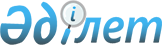 Об утверждении пруденциальных нормативов и иных обязательных к соблюдению микрофинансовой организацией норм и лимитов, методики их расчетов, а также форм и сроков представления отчетности об их выполнении
					
			Утративший силу
			
			
		
					Постановление Правления Национального Банка Республики Казахстан от 31 июля 2017 года № 148. Зарегистрировано в Министерстве юстиции Республики Казахстан 13 сентября 2017 года № 15696. Утратило силу постановлением Правления Национального Банка Республики Казахстан от 14 ноября 2019 года № 192.
      Сноска. Утратило силу постановлением Правительства РК от 14.11.2019 № 192 (вводится в действие с 01.01.2020).
      В соответствии с законами Республики Казахстан от 19 марта 2010 года "О государственной статистике" и от 26 ноября 2012 года "О микрофинансовых организациях" Правление Национального Банка Республики Казахстан ПОСТАНОВЛЯЕТ:
      1. Утвердить:
      1) пруденциальные нормативы и иные обязательные к соблюдению микрофинансовой организацией нормы и лимиты, методику их расчетов согласно приложению 1 к настоящему постановлению;
      2) форму отчета о выполнении пруденциальных нормативов и иных обязательных для соблюдения норм и лимитов согласно приложению 2 к настоящему постановлению;
      3) форму отчета о расшифровке максимального размера риска на одного заемщика согласно приложению 3 к настоящему постановлению.
      2. Микрофинансовая организация ежеквартально, не позднее 20 (двадцатого) числа месяца, следующего за отчетным кварталом, представляет в территориальный филиал Национального Банка Республики Казахстан по месту своего нахождения в электронном формате отчетность, предусмотренную в подпунктах 2) и 3) пункта 1 настоящего постановления.
      Данные в отчетности указываются в национальной валюте Республики Казахстан - тенге. 
       Отчетность на бумажном носителе по состоянию на отчетную дату подписывается первым руководителем, главным бухгалтером или лицами, уполномоченными на подписание отчетности и исполнителем и хранится у микрофинансовой организации.
      Идентичность данных отчетности микрофинансовой организации, представляемых в электронном формате, данным на бумажном носителе, обеспечивается первым руководителем, главным бухгалтером или лицами, уполномоченными ими на подписание отчетности и исполнителем.
      Сноска. Пункт 2 с изменением, внесенным постановлением Правления Национального Банка РК от 30.07.2018 № 157 (вводится в действие по истечении десяти календарных дней после дня его первого официального опубликования).


      3. Признать утратившим силу постановление Правления Национального Банка Республики Казахстан от 24 декабря 2012 года № 382 "Об утверждении пруденциальных нормативов и иных обязательных к соблюдению микрофинансовой организацией норм и лимитов и методики их расчетов, а также формы и сроков представления отчетности об их выполнении" (зарегистрированное в Реестре государственной регистрации нормативных правовых актов под № 8317, опубликованное 5 июня 2013 года в газете "Казахстанская правда" № 190-191 (27464-27465).
      4. Департаменту методологии финансового рынка (Абдрахманов Н.А.) в установленном законодательством Республики Казахстан порядке обеспечить:
      1) совместно с Юридическим департаментом (Сарсенова Н.В.) государственную регистрацию настоящего постановления в Министерстве юстиции Республики Казахстан;
      2) в течение десяти календарных дней со дня государственной регистрации настоящего постановления направление его копии в бумажном и электронном виде на казахском и русском языках в Республиканское государственное предприятие на праве хозяйственного ведения "Республиканский центр правовой информации" для официального опубликования и включения в Эталонный контрольный банк нормативных правовых актов Республики Казахстан;
      3) размещение настоящего постановления на официальном интернет-ресурсе Национального Банка Республики Казахстан после его официального опубликования.
      5. Управлению по защите прав потребителей финансовых услуг и внешних коммуникаций (Терентьев А.Л.) обеспечить в течение десяти календарных дней после государственной регистрации настоящего постановления направление его копии на официальное опубликование в периодические печатные издания.
      6. Контроль за исполнением настоящего постановления возложить на заместителя Председателя Национального Банка Республики Казахстан Смолякова О.А.
      7. Настоящее постановление вводится в действие по истечении десяти календарных дней после дня его первого официального опубликования. 
      "СОГЛАСОВАНО"
Председатель Комитета
по статистике Министерства
национальной экономики
Республики Казахстан
Н. Айдапкелов ______________
15 августа 2017 года Пруденциальные нормативы и иные обязательные к соблюдению микрофинансовой организацией нормы и лимиты, методика их расчетов
      1. Настоящие пруденциальные нормативы и иные обязательные к соблюдению микрофинансовой организацией нормы и лимиты, методика их расчетов (далее – Пруденциальные нормативы) разработаны в соответствии с Законом Республики Казахстан от 26 ноября 2012 года "О микрофинансовых организациях" (далее - Закон) и устанавливают пруденциальные нормативы и иные обязательные к соблюдению микрофинансовой организацией нормы и лимиты, методику их расчетов.
      2. В состав пруденциальных нормативов и иных обязательных для соблюдения норм и лимитов для микрофинансовой организации входят:      
      1) минимальный размер уставного капитала;
      2) минимальный размер собственного капитала;
      3) достаточность собственного капитала;
      4) максимальный размер риска на одного заемщика;
      5) коэффициент левереджа.
      3. Минимальный размер уставного капитала микрофинансовой организации составляет 30 000 000 (тридцать миллионов) тенге.
      4. Минимальный размер собственного капитала микрофинансовой организации составляет 30 000 000 (тридцать миллионов) тенге.
      5. Достаточность собственного капитала микрофинансовой организации характеризуется коэффициентом k1 и рассчитывается как отношение собственного капитала к сумме активов по балансу.
      Значение коэффициента k1 составляет не менее 0,1.
      6. Собственный капитал микрофинансовой организации рассчитывается как сумма:
      оплаченного уставного капитала;
      дополнительного капитала;
      нераспределенной чистой прибыли (убытка) прошлых лет (в том числе фонды, резервы, сформированные за счет чистого дохода прошлых лет);
      размера нераспределенной чистой прибыли (убытка) отчетного периода;
      размера переоценки основных средств;
      субординированного долга в виде необеспеченного обязательства микрофинансовой организации перед юридическими лицами-резидентами и нерезидентами Республики Казахстан (за исключением юридических лиц, зарегистрированных на территории государств, отнесенных Организацией экономического сотрудничества и развития к перечню оффшорных территорий, не принявших обязательства по информационному обмену);
      за минусом:
      нематериальных активов, за исключением лицензионного программного обеспечения, приобретенного для целей основной деятельности микрофинансовой организации;
      инвестиций микрофинансовой организации в капитал других юридических лиц.
      7. Условиями отнесения необеспеченного обязательства к субординированному долгу является одновременное исполнение следующих условий:
      1) срок, на который выпущено либо получено необеспеченное обязательство, составляет не менее 5 (пяти) лет;
      2) кредитор не вправе предъявлять требование об отзыве (исполнении) необеспеченного обязательства ранее 5 (пяти) лет с момента его возникновения;
      3) досрочно отозвано (исполнено) по инициативе микрофинансовой организации только по истечении 5 (пяти) лет, если данное действие не приведет к снижению минимальных значений коэффициента достаточности собственного капитала ниже значения, установленного в пункте 4 Прудециальных нормативов;
      4) при ликвидации микрофинансовой организации представляют собой требования, которые удовлетворяются в последнюю очередь (перед распределением оставшегося имущества между участниками).
      8. Инвестиции микрофинансовой организации в капитал других юридических лиц представляют собой вложения микрофинансовой организации в акции или доли участия в уставном капитале кредитных бюро, микрофинансовых организаций, организаций, оказывающих услуги по инкассации банкнот, монет и ценностей, и организаций, имеющих лицензию на охранную деятельность.
      9. Размер риска на одного заемщика рассчитывается как сумма:
      требований микрофинансовой организации к заемщику в виде микрокредитов и дебиторской задолженности;
      требований микрофинансовой организации к заемщику, списанных с баланса микрофинансовой организации;
      за минусом суммы обеспечения по обязательствам заемщика в виде:
      аффинированных драгоценных металлов, соответствующих международным стандартам качества, принятым Лондонской ассоциацией рынка драгоценных металлов (London billion market association) и обозначенным в документах данной ассоциации как стандарт "Лондонская качественная поставка" ("London good delivery");
      гарантий банков, имеющих долгосрочный долговой рейтинг не ниже "А" агентства Standard & Poor's или рейтинг аналогичного уровня одного из других рейтинговых агентств.
      10. Максимальный размер риска на одного заемщика характеризуется коэффициентом k2 и рассчитывается как отношение размера риска микрофинансовой организации на одного заемщика по его обязательствам к собственному капиталу микрофинансовой организации.
      Значение коэффициента k2 не превышает 0,25.
      11. В случаях, когда общий объем требований микрофинансовой организации к заемщику на дату их возникновения находился в пределах ограничений, установленных Пруденциальными нормативами, но впоследствии превысил указанные ограничения в связи со снижением уровня собственного капитала микрофинансовой организации не более чем на 5 (пять) процентов в течение последних 3 (трех) месяцев либо в связи с увеличением требований микрофинансовой организации к заемщику из-за увеличения средневзвешенного биржевого курса тенге к иностранным валютам, в которых выражены требования к заемщику, более чем на 10 (десять) процентов в течение последних 3 (трех) месяцев, норматив максимального размера риска на одного заемщика считается выполненным.
      В указанных случаях микрофинансовая организация в течение дня, следующего за днем возникновения вышеуказанного превышения, информирует территориальный филиал Национального Банка Республики Казахстан по месту нахождения микрофинансовой организации о факте превышения ограничений и принимает обязательства по устранению превышения в течение текущего и последующего месяцев. Если данное превышение не устраняется микрофинансовой организацией в указанный срок, превышение норматива максимального размера риска на одного заемщика рассматривается как нарушение данного норматива со дня выявления указанного превышения.
      12. Капитализация микрофинансовой организации к обязательствам характеризуется коэффициентом левереджа k3 и рассчитывается как отношение суммы совокупных обязательств микрофинансовой организации к ее собственному капиталу.
      Значение коэффициента k3 не превышает 10.
      13. В целях расчета коэффициента k3 из совокупных обязательств микрофинансовой организации исключаются обязательства перед нерезидентами Республики Казахстан, являющимися международными финансовыми организациями.
      Для целей настоящего норматива к международным финансовым организациям относятся следующие организации:
      Азиатский банк развития (the Asian Development Bank);
      Африканский банк развития (the African Development Bank);
      Банк Развития Европейского Совета (the Council of Europe Development Bank);
      Евразийский банк развития (Eurasian Development Bank);
      Европейский банк реконструкции и развития (the European Bank for Reconstruction and Development);
      Европейский инвестиционный банк (the European Investment Bank);
      Исламский банк развития (the Islamic Development Bank);
      Межамериканский банк развития (the Inter-American Development Bank);
      Международная ассоциация развития;
      Международная финансовая корпорация (the International Finance Corporation);
      Международный банк реконструкции и развития (the International Bank for Reconstruction and Development);
      Международный валютный фонд;
      Международный центр по урегулированию инвестиционных споров;
      Многостороннее агентство гарантии инвестиций;
      Скандинавский инвестиционный банк (the Nordic Investment Bank). Форма, предназначенная для сбора административных данных Отчет о выполнении пруденциальных нормативов и иных обязательных для соблюдения норм и лимитов 
      Сноска. Отчет в редакции постановления Правления Национального Банка РК от 30.07.2018 № 157 (вводится в действие по истечении десяти календарных дней после дня его первого официального опубликования).
      Отчетный период: по состоянию на "__" ____________20__года
      Индекс: PN-1
      Периодичность: ежеквартальная
      Представляет: микрофинансовая организация 
      Куда представляется форма: территориальный филиал Национального Банка Республики Казахстан
      Срок представления: ежеквартально, не позднее 20 (двадцатого) числа месяца, следующего за отчетным кварталом ___________________________________________________________________________
(наименование микрофинансовой организации)
             Первый руководитель или лицо, уполномоченное на подписание отчета
______________________________________________________________ _________________
                   (фамилия, имя, отчество (при его наличии)             (подпись)
       Главный бухгалтер или лицо, уполномоченное на подписание отчета
______________________________________________________________ _________________
                   (фамилия, имя, отчество (при его наличии)             (подпись)
Исполнитель ___________________________________________________ ________________
                   (должность, фамилия, имя, отчество (при его наличии)  (подпись)
       Телефон: ______________
       Дата подписания отчета "_____" ___________________ 20___ года
       Примечание: пояснение по заполнению формы, предназначенной для сбора административных данных, приведено в приложении к настоящей форме. Пояснение по заполнению формы, предназначенной для сбора административных данных Отчет о выполнении пруденциальных нормативов и иных обязательных для соблюдения норм и лимитов Глава 1. Общие положения
      1. Настоящее пояснение (далее – пояснение) определяет единые требования по заполнению формы, предназначенной для сбора административных данных "Отчет о выполнении пруденциальных нормативов и иных обязательных для соблюдения норм и лимитов" (далее – Форма).
      2. Форма разработана в соответствии c подпунктом 3) статьи 27 Закона Республики Казахстан от 26 ноября 2012 года "О микрофинансовых организациях".
      3. Форма составляется микрофинансовой организацией ежеквартально. Данные в Форме заполняются в тысячах тенге. Сумма менее 500 (пятисот) тенге округляется до 0 (нуля), а сумма, равная 500 (пятистам) тенге и выше, округляется до 1000 (тысячи) тенге.
      4. Форму подписывают первый руководитель, главный бухгалтер или лица, уполномоченные на подписание отчета, и исполнитель. Глава 2. Пояснение по заполнению Формы
      5. В строках 13, 14, 15 и 16 Формы указывается информация по заемщику с максимальной совокупной задолженностью перед микрофинансовой организацией.
      6. В строке 18 Формы указывается балансовая стоимость микрокредитов, которая включает основной долг, плюс просроченная задолженность, минус дисконт, плюс премия, плюс начисленное, но не погашенное (не полученное) вознаграждение по основному долгу, минус резервы на обесценение и плюс неустойка (если начисление неустойки, соответствующей критериям признания актива, предусмотрено договором).
      7. В строках 12, 16, 18 указываются значения с тремя знаками после запятой. Форма, предназначенная для сбора административных данных Отчет о расшифровке максимального размера риска на одного заемщика
      Сноска. Отчет в редакции постановления Правления Национального Банка РК от 30.07.2018 № 157 (вводится в действие по истечении десяти календарных дней после дня его первого официального опубликования).
      Отчетный период: по состоянию на "____" _________ 20 __ года
      Индекс: 1-BVU_R_MRZ
      Периодичность: ежеквартальная
      Представляет: микрофинансовые организации
      Куда представляется форма: территориальный филиал Национального Банка Республики Казахстан
      Срок представления: ежеквартально, не позднее 20 (двадцатого) числа месяца, следующего за отчетным кварталом ___________________________________________________________________________
(наименование микрофинансовой организации)
      продолжение таблицы:
      продолжение таблицы:
      продолжение таблицы:
             Первый руководитель или лицо, уполномоченное на подписание отчета
______________________________________________________________ _________________
                   (фамилия, имя, отчество (при его наличии)             (подпись)
       Главный бухгалтер или лицо, уполномоченное на подписание отчета
______________________________________________________________ _________________
                   (фамилия, имя, отчество (при его наличии)             (подпись)
Исполнитель ___________________________________________________ _________________
                   (должность, фамилия, имя, отчество (при его наличии)  (подпись)
       Телефон: ______________
       Дата подписания отчета "_____" ___________________ 20___ года
       Примечание: пояснение по заполнению формы, предназначенной для сбора административных данных, приведено в приложении к настоящей форме. Пояснение по заполнению формы, предназначенной для сбора административных данных Отчет о расшифровке максимального размера риска на одного заемщика Глава 1. Общие положения
      1. Настоящее пояснение (далее – пояснение) определяет единые требования по заполнению формы, предназначенной для сбора административных данных "Отчет о расшифровке максимального размера риска на одного заемщика" (далее - Форма).
      2. Форма разработана в соответствии с подпунктом 3) статьи 27 Закона Республики Казахстан от 26 ноября 2012 года "О микрофинансовых организациях".
      3. Форма составляется ежеквартально по состоянию на конец отчетного периода. Данные в Форме заполняются в тысячах тенге. Данные в Форме заполняются в тысячах тенге. Сумма менее 500 (пятисот) тенге округляется до 0 (нуля), а сумма, равная 500 (пятистам) тенге и выше, округляется до 1000 (тысячи) тенге.
      4. Форму подписывает первый руководитель, главный бухгалтер или лица, уполномоченные на подписание отчета, и исполнитель. Глава 2. Пояснение по заполнению Формы
      5. При заполнении Формы указываются сведения, рассчитанные в соответствии с пунктами 9, 10 и 11 Пруденциальных нормативов.
      6. В графе 5 Формы указывается сумма начисленного, но не погашенного (не полученного) вознаграждения.
					© 2012. РГП на ПХВ «Институт законодательства и правовой информации Республики Казахстан» Министерства юстиции Республики Казахстан
				
      Председатель
Национального Банка

Д. Акишев
Приложение 1
к постановлению Правления
Национального Банка
Республики Казахстан
от 31 июля 2017 года
№ 148Приложение 2 к постановлению ПравленияНационального БанкаРеспублики Казахстанот "31" июля 2017 года № 148  (в тысячах тенге)
№
Наименование статей
Сумма
1
2
3
1
Оплаченный уставный капитал
2
Дополнительный капитал
3
Нераспределенная чистая прибыль (убыток) прошлых лет
4
Фонды, резервы, сформированные за счет чистого дохода прошлых лет
5
Нераспределенная чистая прибыль (убыток) отчетного периода
6
Переоценка основных средств
7
Субординированный долг в виде необеспеченного обязательства микрофинансовой организации перед юридическими лицами-резидентами и нерезидентами Республики Казахстан (за исключением юридических лиц, зарегистрированных на территории государств, отнесенных Организацией экономического сотрудничества и развития к перечню оффшорных территорий, не принявших обязательства по информационному обмену)
8
Нематериальные активы, за исключением лицензионного программного обеспечения, приобретенного для целей основной деятельности микрофинансовой организации
9
Инвестиции в акции или доли участия в уставном капитале кредитных бюро, микрофинансовых организаций, организаций, оказывающих услуги по инкассации банкнот, монет и ценностей, и организаций, имеющих лицензию на охранную деятельность
10
Расчетный собственный капитал микрофинансовой организации
11
Активы по балансу микрофинансовой организации
12
Коэффициент достаточности собственного капитала k1
13
Совокупная задолженность одного заемщика перед микрофинансовой организацией (включая списанные с баланса организации)
14
Обеспечение заемщика в виде аффинированных драгоценных металлов, соответствующие международным стандартам качества, принятым Лондонской ассоциацией рынка драгоценных металлов (London billion market association) и обозначенным в документах данной ассоциации как стандарт "Лондонская качественная поставка" ("London good delivery")
15
Обеспечение заемщика в виде гарантии банков, имеющих долгосрочный долговой рейтинг не ниже "А" агентства Standard & Poor's или рейтинг аналогичного уровня одного из других рейтинговых агентств
16
Коэффициент максимального размера риска на одного заемщика k2
17
Совокупные обязательства микрофинансовой организации, за исключением обязательств перед нерезидентами Республики Казахстан, являющимися международными финансовыми организациями
18
Коэффициент максимального лимита совокупных обязательств k3
19
Совокупный размер микрокредитов микрофинансовой организацииПриложение
к форме отчета о выполнении
пруденциальных нормативов и
иных обязательных для
соблюдения норм и лимитовПриложение 3
к постановлению Правления
Национального Банка
Республики Казахстан
от 31 июля 2017 года
№ 148 (в тысячах тенге)
№
Наименование заемщика
ИИН/БИН
Сумма требований по займу (микрокредиту)
Сумма требований по займу (микрокредиту)
№
Наименование заемщика
ИИН/БИН
Всего сумма основного долга
Сумма начисленного вознаграждения
1
2
3
4
5
Итого:
Неустойка (штрафы и пени) в случае соответствия критериям признания актива
Дисконт (премия)
Всего сумма фактически созданных провизий
Балансоваястоимость
6
7
8
9
Обеспечение в соответствии с пунктом 9 Пруденциальных нормативов
Обеспечение в соответствии с пунктом 9 Пруденциальных нормативов
Списания с баланса в отчетном периоде по займу (микрокредиту)
Списания с баланса в отчетном периоде по займу (микрокредиту)
Списания с баланса в отчетном периоде по займу (микрокредиту)
аффинированные драгоценные металлы, соответствующие международным стандартам качества, принятые Лондонской ассоциацией рынка драгоценных металлов (London billion market association) и обозначенные в документах данной ассоциации как стандарт "Лондонская качественная поставка" ("London good delivery")
гарантии банков, имеющих долгосрочный долговой рейтинг не ниже "А" агентства Standard & Poor's или рейтинг аналогичного уровня одного из других рейтинговых агентств
Основной долг
Начисленное вознаграждение
Неустойка (штрафы и пени) в случае соответствия критериям признания актива
10
11
12
13
14
Сумма требований по дебиторской задолженности
Сумма требований по дебиторской задолженности
Сумма требований по дебиторской задолженности
Совокупная задолженность одного заемщика перед микрофинансовой организацией (включая списанные с баланса организации)
Дебиторская задолженность
Всего сумма фактически созданных провизий
Балансовая стоимость
Совокупная задолженность одного заемщика перед микрофинансовой организацией (включая списанные с баланса организации)
15
16
17
18Приложение
к форме отчета о расшифровке
максимального размера риска на
одного заемщика